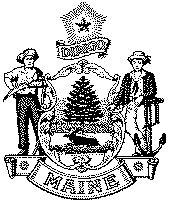 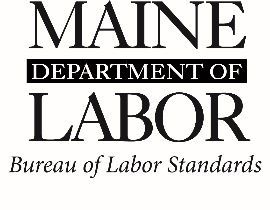 The Maine Department of Labor, Bureau of Labor Standards, has jurisdiction (MRSA Title 26), and responsibility to investigate injuries and fatalities of public sector (county, municipal, or state) employees.MRSA Title 26: LABOR AND INDUSTRYChapter 1: GENERAL PROVISIONSSection 2: REPORT OF DEATH AND INJURIESReports of deaths. The person in charge of any workplace as defined in section 1 provided by the State, a state agency, a county, a municipal corporation, a school district or other public corporation or political subdivision shall, within 8 hours after the occurrence, report the death of any person in the workplace or on the premises to the Director of the Bureau of Labor Standards, or the director's designee, by telephone or electronically, stating as fully as possible the cause of the death and the place where the deceased person has been sent and supplying other information relative to the death that may be required by the director who may investigate the causes of the death and require such precautions to be taken as will prevent the recurrence of similar events. A statement contained in any such report is not admissible in evidence in any action arising out of the death reported. [ 2015, c. 138, §1 (AMD) .] Reports of serious physical injuries. The person in charge of any workplace as defined in section 1 provided by the State, a state agency, a county, a municipal corporation, a school district or other public corporation or political subdivision shall, within 24 hours after the occurrence, report all serious physical injuries requiring immediate hospitalization sustained by any person in the workplace or on the premises to the Director of the Bureau of Labor Standards, or the director's designee, by telephone or electronically, stating as fully as possible the extent and cause of the injury and the place where the injured person has been sent and supplying other information relative to the injury that may be required by the director who may investigate the causes of the injury and require such precautions to be taken as will prevent the recurrence of similar events. A statement contained in any such report is not admissible in evidence in any action arising out of the accident reported. [ 2015, c. 138, §1 (AMD) .] Serious physical injuries defined. "Serious physical injuries," as used in this section, means an incident that results in an amputation, loss or fracture of any body part or that necessitates immediate hospitalization or formal admission to the inpatient service of a hospital or clinic for care or treatment.Note: Incidents should be reported as soon as possible so appropriate notification can be made.Phone: (207)592-4501Email: accident.bls@maine.govReference LinksPublic Sector Enforcement Compliance Directiveshttp://www.maine.gov/labor/workplace_safety/compliancedirectives/index.shtmlModel Safety Planshttp://www.maine.gov/labor/workplace_safety/model_policies/index.shtmlSafety Checklistshttp://www.maine.gov/labor/workplace_safety/checklists/index.shtmlLabor Posters (Free On-Line)http://www.maine.gov/labor/posters/index.htmlFederal OSHA Safety & Health Regulationswww.OSHA.govMaine Statutes MSRA Title 26http://legislature.maine.gov/statutes/search.htmMaine Agency Rules by Department (Labor) 12-179CMRhttp://www.maine.gov/sos/cec/rules/12/chaps12.htmSafetyWorks! LinksSafetyWorks! Training Calendarhttp://www.maine.gov/tools/whatsnew/index.php?topic=Safetyworks_Classes&v=ListAllSafetyWorks! Consultation Requestshttp://www.safetyworksmaine.gov/consultations/index.htmlSafetyWorks! Training Requestshttp://www.safetyworksmaine.gov/training/index.htmlSafetyWorks! Video/CD libraryhttp://www.safetyworksmaine.gov/videos-pubs/index.htmlSafetyWorks! Globally Harmonized System (GHS) Traininghttp://www.safetyworksmaine.gov/training/online_classes/hazard_communication/index.shtmlOnline Traininghttp://www.safetyworksmaine.gov/training/online_classes/index.htmlImportant Phone NumbersSafetyWorks! – (207)623-7900Bureau of Labor Standards Public Sector Enforcement – (207)623-7900Federal OSHA – Bangor: (207)941-8177 – Augusta: (207)626-9160